О стоимости услуг, предоставляемых на территории Бесскорбненского сельского поселения, согласно гарантированному перечню услуг по погребению супругу, близким родственникам, иным родственникам, законному представителю умершего (погибшего) или иному лицу, взявшему на себя обязанность осуществить погребение умершего (погибшего)В целях реализации Федерального закона от 12 января 1996 года № 8-ФЗ «О погребении и похоронном деле», в соответствии со статьей 14 Федерального закона от 6 октября 2003 года № 131-ФЗ «Об общих принципах организации местного самоуправления в Российской Федерации» , Закона Краснодарского края от 4 февраля 2004 года № 666-КЗ «О погребении и похоронном деле в Краснодарском крае», постановлением Правительства Российской Федерации от 12 октября 2010 года № 813 «О сроках индексации предельного размера стоимости услуг, предоставляемых согласно гарантированного перечня услуг по погребению, подлежащей возмещению специализированной службе по всем вопросам похоронного дела, а также предельного размера социального пособия на погребение», Совет Бесскорбненского сельского поселения Новокубанского района р е ш и л :Утвердить стоимость услуг, предоставляемых на территории Бесскорбненского сельского поселения, согласно гарантированному перечню услуг по погребению супругу, близким родственникам, иным родственникам, законному представителю умершего (погибшего) или иному лицу, взявшему на себя обязанность осуществить погребение умершего (погибшего), согласно приложению к настоящему решению.2. Решение Совета Бесскорбненского сельского поселения Новокубанского района от 28 марта 2023 года № 44/272 «О стоимости услуг, предоставляемых на территории  Бесскорбненского сельского  поселения, согласно гарантированному перечню услуг по погребению супругу, близким родственникам, иным родственникам, законному представителю умершего (погибшего) или иному лицу, взявшему на себя обязанность осуществить погребение умершего (погибшего)» считать утратившим силу.3. Контроль за выполнением настоящего решения возложить на комиссию Совета Бесскорбненского сельского поселения Новокубанского района по финансам, бюджету, налогам и контролю (Курьянов).4. Настоящее решение вступает в силу со дня его официального опубликования в информационном бюллетене «Вестник Бесскорбненского сельского поселения Новокубанского района», подлежит размещению на официальном сайте администрации Бесскорбненского сельского поселения Новокубанского района и распространяется на правоотношения, возникшие с 1 февраля 2024 года.Приложение к решению Совета Бесскорбненского сельскогопоселения Новокубанского районаот 19.03.2024 года № 57/325Стоимостьуслуг, предоставляемых на территории Бесскорбненского сельского  поселения, согласно гарантированному перечню услуг по погребению супругу, близким родственникам, иным родственникам, законному представителю умершего (погибшего) или иному лицу, взявшему на себя обязанность осуществить погребение умершего (погибшего)Глава Бесскорбненского сельскогопоселения Новокубанского района 	          Н.И.ЦыбулинО стоимости услуг по погребению умерших (погибших), не имеющих супруга, близких родственников, иных родственников либо законного представителя умершего (погибшего) или при невозможности осуществить ими погребение, а также при отсутствии иных лиц, взявших на себя обязанность осуществить погребение, погребение умершего (погибшего) на дому, на улице или в ином месте после установления органами внутренних дел его личности, и умерших (погибших), личность которых не установлена органами внутренних дел, оказываемые на территории Бесскорбненского сельского поселения Новокубанского районаВ целях реализации Федерального закона от 12 января 1996 года № 8-ФЗ «О погребении и похоронном деле», в соответствии со статьей 14 Федерального закона от 6 октября 2003 года № 131-ФЗ «Об общих принципах организации местного самоуправления в Российской Федерации», Закона Краснодарского края от 4 февраля 2004 года № 666-КЗ «О погребении и похоронном деле в Краснодарском крае», постановлением Правительства Российской Федерации от 12 октября 2010 года № 813 «О сроках индексации предельного размера стоимости услуг, предоставляемых согласно гарантированного перечня услуг по погребению, подлежащей возмещению специализированной службе по всем вопросам похоронного дела, а также предельного размера социального пособия на погребение», Совет Бесскорбненского сельского поселения Новокубанского района р е ш и л :Утвердить стоимость услуг, предоставляемых на территории Бесскорбненского сельского поселения, согласно гарантированному перечню услуг по погребению умерших (погибших), не имеющих супруга, близких родственников, иных родственников либо законного представителя умершего (погибшего) или при невозможности осуществить ими погребение, а также при отсутствии иных лиц, взявших на себя обязанность осуществить погребение, погребение умершего (погибшего) на дому, на улице или в ином месте после установления органами внутренних дел его личности, и умерших (погибших), личность которых не установлена органами внутренних дел, согласно приложению к настоящему решению.2. Решение Совета Бесскорбненского сельского поселения Новокубанского района от 28 марта 2023 года № 44/273 «О стоимости услуг по погребению умерших (погибших), не имеющих супруга, близких родственников, иных родственников либо законного представителя умершего (погибшего) или при невозможности осуществить ими погребение, а также при отсутствии иных лиц, взявших на себя обязанность осуществить погребение, погребение умершего (погибшего) на дому, на улице или в ином месте после установления органами внутренних дел его личности, и умерших (погибших), личность которых не установлена органами внутренних дел, оказываемые на территории Бесскорбненского сельского поселения Новокубанского района считать утратившим силу.3.Контроль за выполнением настоящего решения возложить на комиссию Совета Бесскорбненского сельского поселения Новокубанского района по финансам, бюджету, налогам и контролю (Курьянов).4. Настоящее решение вступает в силу со дня его официального опубликования в информационном бюллетене «Вестник Бесскорбненского сельского поселения Новокубанского района», подлежит размещению на официальном сайте администрации Бесскорбненского сельского поселения Новокубанского района и распространяется на правоотношения, возникшие с 1 февраля 2024 года.Приложение к решению Совета Бесскорбненского сельскогопоселения Новокубанского районаот 19.03.2024 года № 57/326Стоимость услуг по погребению умерших (погибших), не имеющих супруга, близких родственников, иных родственников либо законного представителя умершего (погибшего) или при невозможности осуществить ими погребение, а также при отсутствии иных лиц, взявших на себя обязанность осуществить погребение, погребение умершего (погибшего) на дому, на улице или в ином месте после установления органами внутренних дел его личности, и умерших (погибших), личность которых не установлена органами внутренних дел, оказываемые на территории Бесскорбненского сельского поселения Новокубанского районаГлава Бесскорбненского сельскогопоселения Новокубанского района 	     Н.И.ЦыбулинИнформационный бюллетень «Вестник Бесскорбненского сельского поселения Новокубанского района»№ 7 от 20.03.2024 г.Учредитель: Совет Бесскорбненского сельского поселения Новокубанского района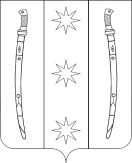 РЕШЕНИЕСОВЕТАБЕССКОРБНЕНСКОГО СЕЛЬСКОГО ПОСЕЛЕНИЯ НОВОКУБАНСКОГО РАЙОНАГлава Бесскорбненского сельскогопоселения Новокубанского района________________   Н.И.ЦыбулинПредседатель Совета Бесскорбненского сельского поселения Новокубанского района_____________________  С.В.Тишина№ п/пНаименование  услугиСтоимость,руб. с 01.02.20241 Оформление документов, необходимых для погребения275,672Предоставление и доставка гроба и других предметов, необходимых для погребения3552,573Перевозка тела (останков) умершего (погибшего) на кладбище (в крематорий)1879,964Погребение (кремация с последующей выдачи урны с прахом)2662,00ИТОГО8370,20РЕШЕНИЕСОВЕТАБЕССКОРБНЕНСКОГО СЕЛЬСКОГО ПОСЕЛЕНИЯ НОВОКУБАНСКОГО РАЙОНАГлава Бесскорбненского сельскогопоселения Новокубанского района________________Н.И.ЦыбулинПредседатель Совета Бесскорбненского сельского поселения Новокубанского района_____________________С.В.Тишина№ п/пНаименование услугиСтоимость,руб. с 01.02.20241 Оформление документов, необходимых для погребения269,372Облачение тела718,953Предоставление гроба2839,924Перевозка умершего на кладбище (в крематорий)1879,965Погребение2662,00ИТОГО8370,20Результатом административной процедуры является выдача (направление) заявителю исправленного взамен ранее выданного Информационный бюллетень «Вестник Бесскорбненского сельского поселения Новокубанского района»Адрес редакции-издателя:352200, Краснодарский край, Новокубанский район, ст.Бесскорбная, ул.Ленина, 249Главный редактор  Н.И.Цыбулин Номер подписан к печати «19 » марта 2024 г.  в 16-30 ч.Тираж 20 экземпляровДата выхода бюллетеня  20.03.2024 г. Распространяется бесплатно